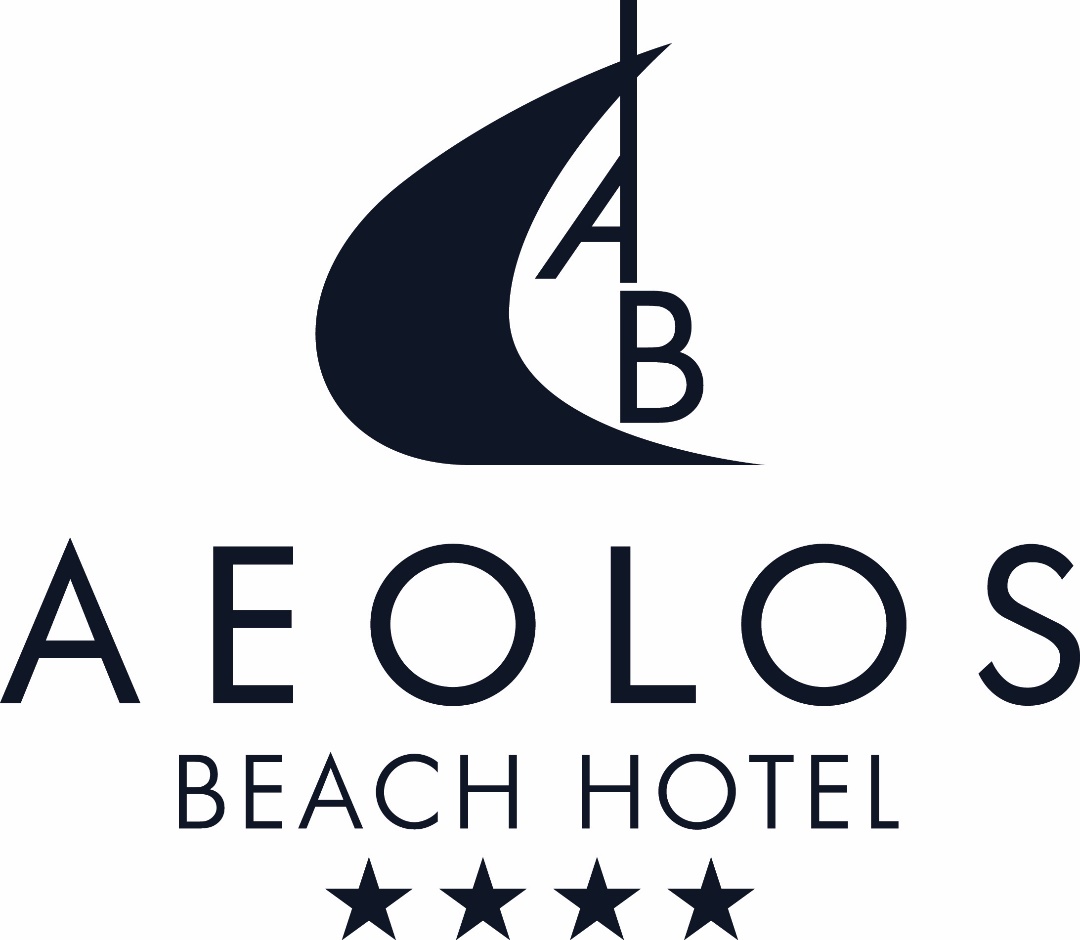 Το 4* αστέρων ξενοδοχείο Aeolos Beach Hotel που βρίσκεται στο νησί της Κω, επιθυμεί να απασχολήσει φοιτητές για να εκπονήσουν την πρακτική τους άσκηση για τη σεζόν 2023 (Μάϊος – Οκτώβριος).Παρακαλούνται οι ενδιαφερόμενοι να αποστείλουν το βιογραφικό τους σημείωμα με τον κωδικό ΙΝΤ2023 στο cv@aeolosbeach.com